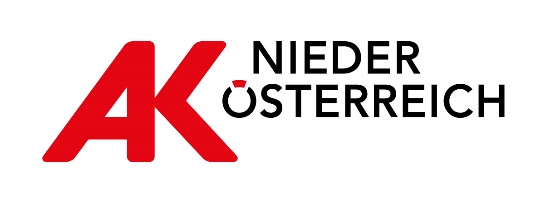 ZUSÄTZLICHES VERMÖGENBetriebsratsfonds: Betriebsratsfonds: Firma: Adresse: DatumGegenstandEingangAnzahlAusgangAnzahlWert in EuroSaldo in Euroaktueller StandUnterschrift BRV*Unterschrift KV*DatumUnterschrift RP*